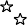 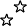 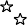 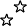 ENTITE DE DROIT PUBLIC